Муниципальное автономное дошкольное образовательное учреждение детский сад №1 «Сказка»Конспект образовательной деятельности в старшей группе.Тема: «Приключение Незнайки на улицах города».Воспитатель: Хомякова О.С.Приморско-Ахтарск 2017 г.Пояснительная записка.Дороги, транспорт – реалии сегодняшней жизни. Скорость движения, интенсивность транспортных потоков на улицах городов возрастают, и будут увеличиваться в дальнейшем. Нынешним детям предстоит жить при несравненно большей агрессивности автомобильного движения, а поэтому с каждым днем все сложнее обеспечить их безопасность.                                                    Очень важно с дошкольного возраста формировать у детей навыки безопасного поведения на дороге, общественных местах, в транспорте. Задача воспитателя развить в малыше понятие опасности, которую таит в себе автомобильный мир. Важно сделать это до того, пока ребенок не перенял, не принял неправильных стереотипов поведения на дороге, к сожалению, на сегодняшний день преобладающих во взрослой среде. Лишь путем соответствующего воспитания и обучения ребенка с самого раннего возраста, когда начинается его подготовка к пожизненной «профессии» участника дорожного движения, пешехода, а впоследствии и водителя, можно сохранить его жизнь и здоровье.                                                            Данная тема этой образовательной деятельности поможет детям освоить правила дорожного движения, правила поведения на улице и в общественных местах. Обучит их безопасному и адекватному поведению в окружающем нас мире.Конспект образовательной деятельности в старшей группе.                               Тема: «Приключение Незнайки на улицах города».                                                Цель: закрепить умение детей ориентироваться в дорожных ситуациях, применять полученные знания о правилах дорожного движения в повседневной жизни.                                                                                  Образовательные области: познавательное развитие, речевое развитие, социально-коммуникативное развитие.                                                       Деятельность: образовательная деятельность.                                                      Возрастная группа: старшая группа.                                                                                          Программные задачи:                                                                                                             - Образовательные: формировать у детей представления об улице, ее основных частях; продолжать знакомить с правилами дорожного движения; закрепить знания о дорожных знаках, о работе светофора; закрепить названия видов транспорта.                                                                                                              - Развивающие: развивать внимание, быстроту реакции, логическое мышление, ориентировку в пространстве; совершенствовать координацию движений; развивать общую моторику.                                                                        - Воспитательные: воспитывать умение слушать, отвечать на вопросы четко и внятно; воспитывать культуру поведения на улице и в транспорте. Воспитывать потребность быть дисциплинированным и внимательным на улице, осторожным и осмотрительным.                                                        Материал, оборудование: «дома» из модулей, макеты дорожных знаков и светофора, иллюстрации с изображением различных видов транспорта и ситуаций на дороге.                                                                                              Предварительная работа: знакомство в образовательной деятельности с дорожными знаками и правилами дорожного движения, чтение художественной литературы, беседы о правилах дорожного движения, рассматривание иллюстраций, экскурсии по улице, наблюдение за транспортом и пешеходами.            Ход образовательной деятельности:Зал оформлен в виде улицы с домами из модулей, дороги, и пешеходного перехода с дорожными знаками. Дети под музыку входят в зал.                Воспитатель: Ребята, мы живем с вами в красивом городе, в котором много разных улиц и улочек. Назовите пожалуйста названия улиц, на которых вы проживаете.                                                                                                                                   Ответы детей.                                                                                                                                 Воспитатель: Ребята, по улицам движется много легковых и грузовых автомобилей, автобусов. И никто никому не мешает. Это потому, что есть четкие правила для водителей и пешеходов.                                             (Раздается стук в дверь, появляется игрушечный персонаж Незнайка). Незнайка: Ребята, я попал в ваш город и растерялся. Я не знаю знаков светофора и чуть не попал под машину. Помогите мне пожалуйста. Расскажите, как дорогу переходить?                                                         Воспитатель: Конечно, мы поможем тебе Незнайка, научим, как правильно переходить дорогу и правилам дорожного движения. Ребята, сейчас мы с вами превратимся в пешеходов и вместе с незнайкой отправимся гулять по улицам города. Скажите, а кто такие пешеходы?                                          Ответы детей.                                                                                                     Воспитатель: Ребята, слово «пешеход» образовалось от слов «ходить пешком».                                                                                                                    (На полу разложены картинки, с изображением различных видов транспорта. Дети с Незнайкой  идут мимо «домов»).                                                        Воспитатель: Ребята, какие автомобили вы видите?                                           Ответы детей.                                                                                          Воспитатель: Верно, а как одним словом можно назвать эти автомобили?        Ответы детей.                                                                                                                Воспитатель: Правильно, молодцы, как много вы знаете. А какие виды транспорта вы знаете?                                                                                           Ответы детей.                                                                                          Воспитатель: Молодцы, правильно. Помогите Незнайке, определить, какой транспорт, к какому виду относится. (Дети выполняют задание).     Воспитатель: Ребята, вы хорошо  справились с этим заданием. (Дети с Незнайкой  идут дальше по «улице», выбирают картинку с изображением дорожного знака).                                                                                     Воспитатель: Ребята, Незнайка не знает какой дорожный знак что обозначает, расскажите ему значение вашего знака.                                            Ответы детей.                                                                                         Воспитатель: Ребята, сейчас я вам загадаю загадку  о самом главном знаке на дороге:                                                                                                                          «Встало с краю улицы в длинном сапоге,                                                                                                                                                                                                                            Чучело трехглазое на одной ноге».                                                         Воспитатель: Ребята, что это?                                                                                         Ответы детей.                                                                                                                  Воспитатель: Верно, вы правильно отгадали. У светофора три сигнала: красный, желтый, зеленый. Расскажите Незнайке, какой цвет что обозначает. Ответы детей.                                                                                      Воспитатель: А сейчас, мы с вами поиграем.                                                          Игра «Водители». (Дети делятся на две команды, занимают места по краю зала, в руках у них рули. По сигналу воспитателя обе команды движутся навстречу друг другу, стараясь пройти на противоположную сторону, не задев игроков другой команды).                                                                                           Воспитатель: Молодцы, здорово вы играли. Отправляемся с Незнайкой дальше в наше путешествие по городу. Мы подошли к интересной разметке на дороге. Как она называется?                                                                       Ответы детей.                                                                                                Воспитатель: Зебра нужна на дороге для того, чтобы по ней перейти улицу. Ребята, расскажите Незнайке как следует переходить улицу.                      Ответы детей.                                                                                      Воспитатель: Молодцы, ваши ответы принесли много знаний Незнайке, а сейчас мы с вами покажем ему, как правильно переходить улицу по  пешеходному переходу.                                                                                            Игра «Пройди по переходу». (Перед детьми выкладывается «зебра», скамейка и тоннель. Дети поочередно проходят все три перехода).                                                                                             Воспитатель: Ребята, вы хорошо справились с этим заданием и я предлагаю поиграть .                                                                                                                      Игра «Светофор». (Воспитатель раздает детям кружки красного, желтого, зеленого цветов. Последовательно переключает светофор, а дети показывают соответствующие кружки и рассказывают о назначении цветов). Воспитатель: Ребята, посмотрите на картинки и расскажите Незнайке о нарушениях детьми правил дорожного движения на этих иллюстрациях.         ( Детям предлагается серия сюжетных картин. Пример: дети играют в мяч на проезжей части). (Ответы детей).                                                                 Воспитатель: Ребята, а теперь мы с вами поиграем в игру и объясним Незнайке правила поведения на улице и в общественном транспорте.           Игра «Запрещается-разрешается». (Воспитатель задает вопросы, а дети отвечают «запрещается» или «разрешается».Идти толпой по тротуару…Перебегать улицу на красный свет…Уступать место старшим в общественном транспорте…Обходить стоящий транспорт спереди…Играть возле проезжей части…Уважать правила движения…                                                                                                                                                Воспитатель: Молодцы, вы замечательно отвечали на все вопросы.      Сегодня мы с вами были примерными пешеходами. Чему мы научили  Незнайку?                                                                                                       Ответы детей.                                                                                                         Воспитатель: А чему вы сами научились?                                                                              Ответы детей.                                                                                                        Воспитатель: Ребята, теперь с Незнайкой и с вами  не случится никакая беда на улицах города. В благодарность Незнайка приготовил для вас сладкие призы.                                                                                                                                 (Дети под музыку по пешеходному переходу выходят из зала).Фотоматериалы.Игра «Пройди по переходу»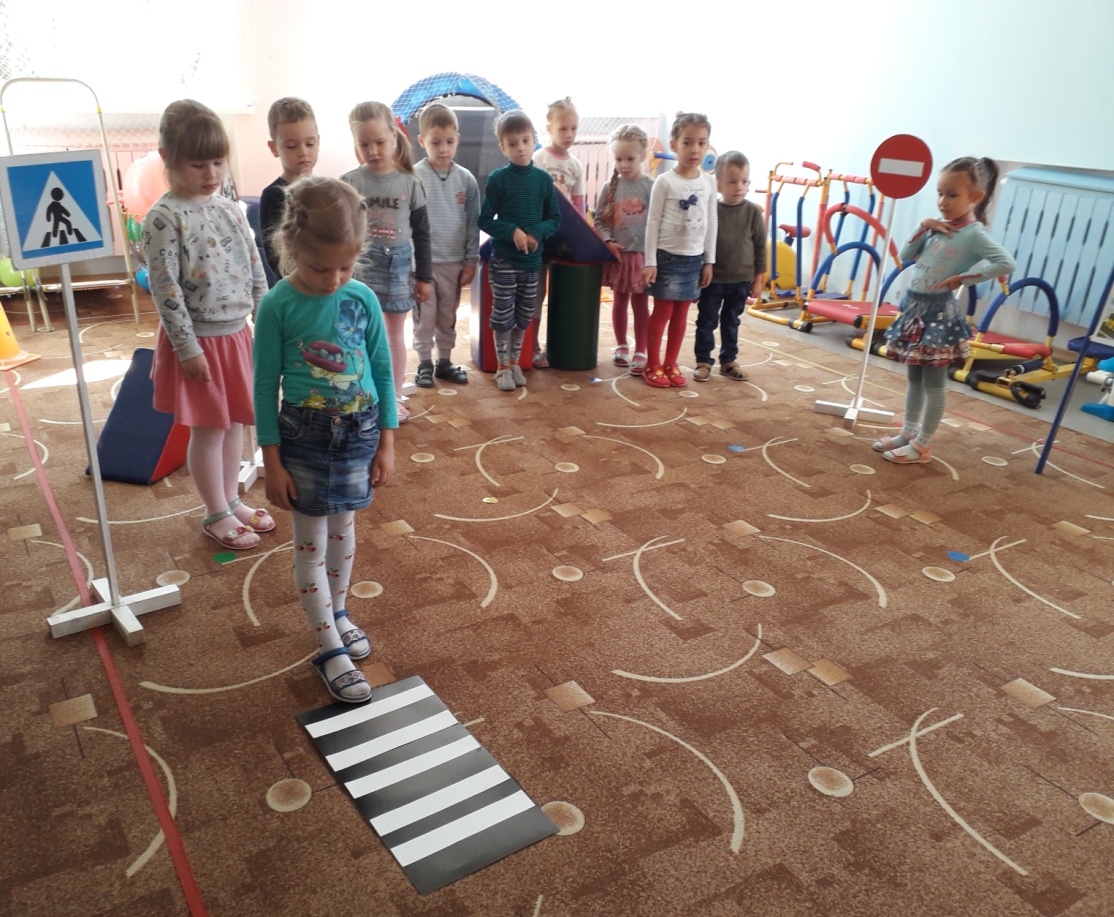 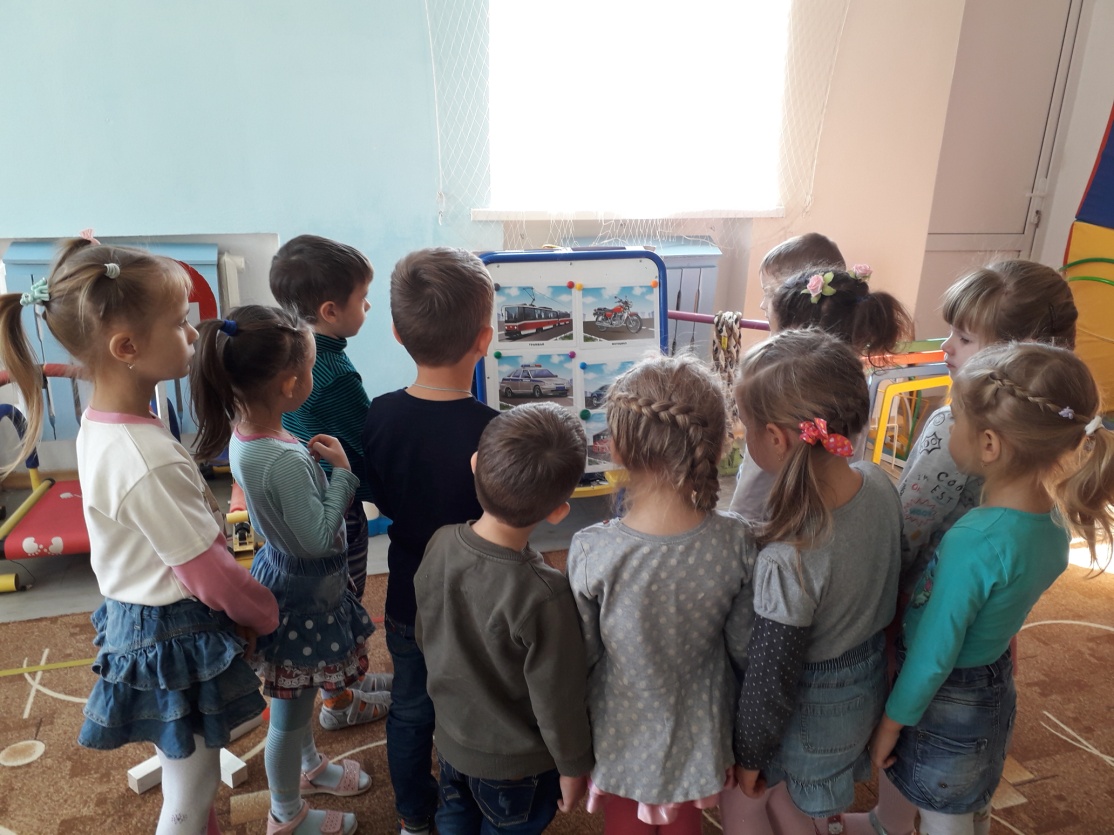 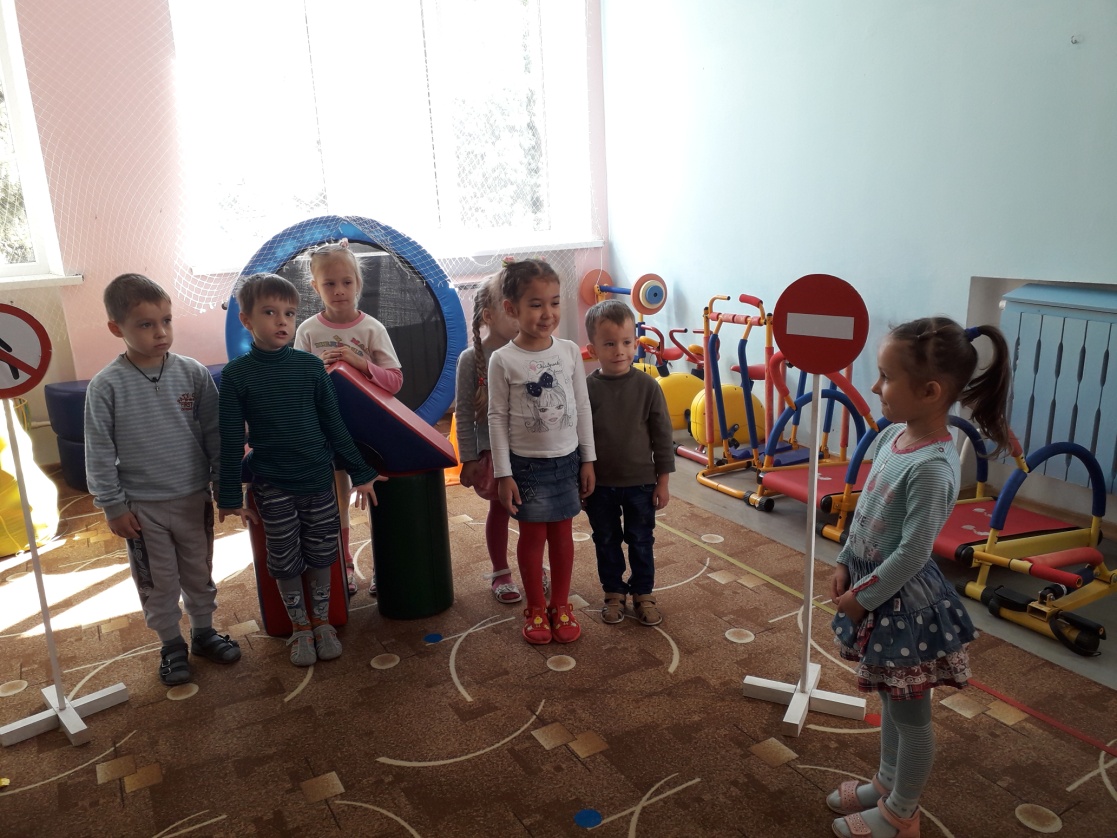 Игра «Разрешается – Запрещается»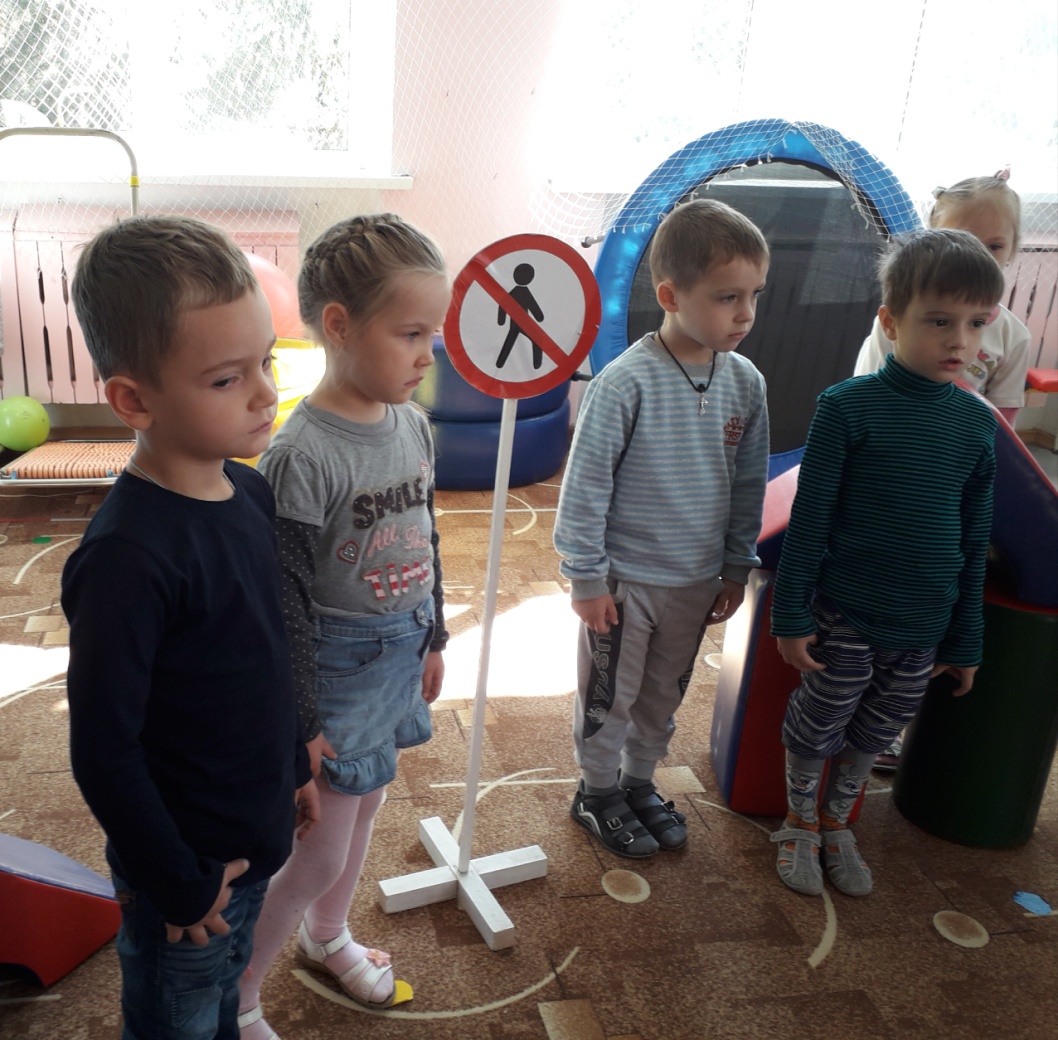 